	Obec Dřevěnice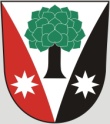 	Dřevěnice 56, 507 13 ŽelezniceČ.j.: 69/2017Pozvánkana zasedání zastupitelstva obce Dřevěnice14. listopadu 2017 od 18:00 hodinProgram jednáníÚkoly z minulého jednání zastupitelstvaNávrh rozpočtu obce na rok 2018Informace k plánovanému rozšíření ČOVZáměr prodeje obecních pozemků KN 744/1, KN 744/7, KN 413/3, KN 824, KN 277/1, KN 277/2, KN 277/3, KN 275/24, KN 275/23, KN 275/14Záměr prodeje pozemku KN 1282Informace k rekonstrukci cesty KN 1201RůznéMgr. Dušan Vrabec                             starosta obce Dřevěnice